a.s. …………………..Alunno/a: Classe:Plesso:PEISez. 10.CERTIFICAZIONE DELLE COMPETENZE con eventuali note esplicative (D.M. 742/2017 art. 3 comma 2) [solo per alunni/e in uscita dalle classi quinte]Firma del team docente Luogo, data___________________________________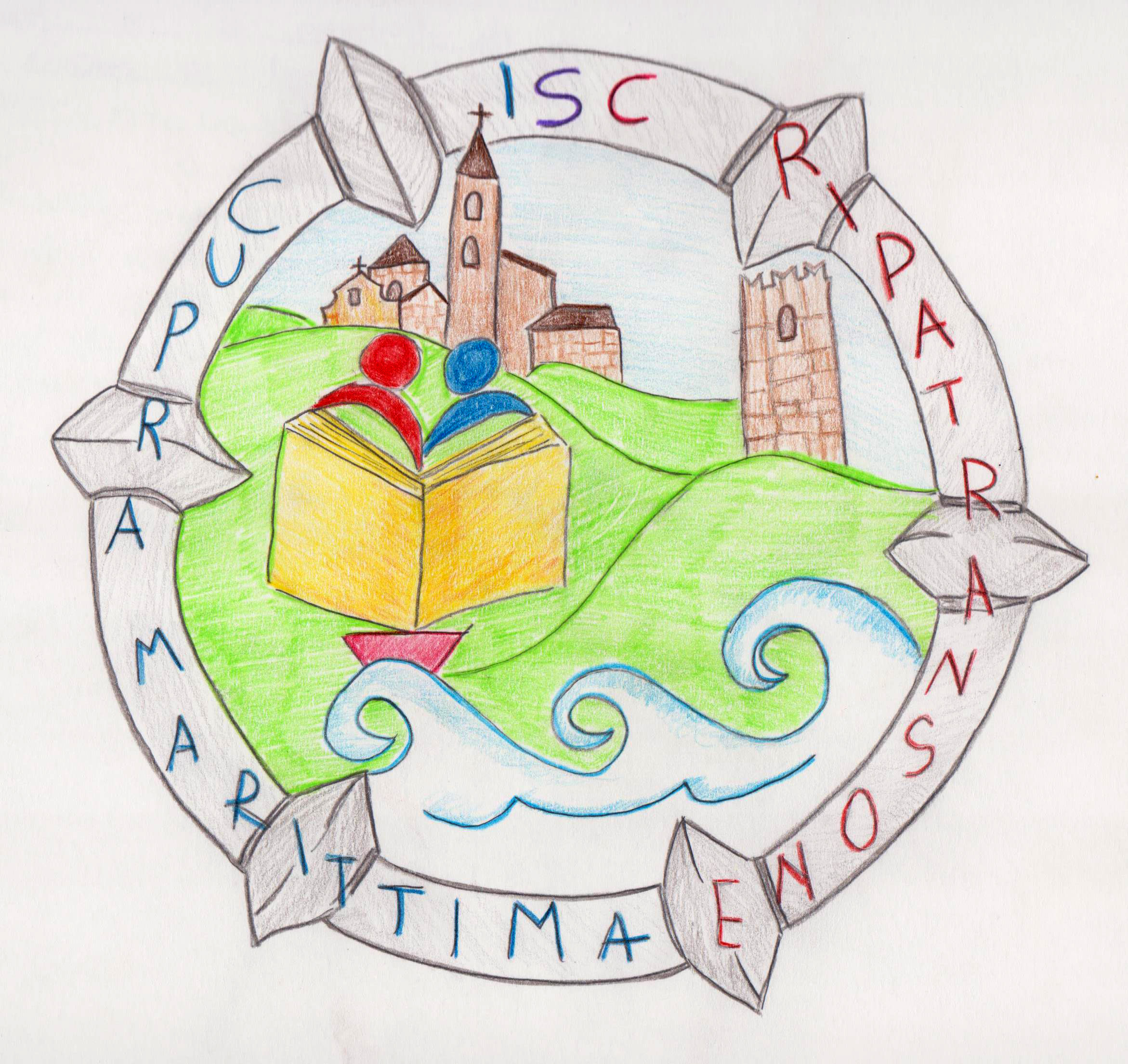 Istituto Scolastico ComprensivoCUPRA MARITTIMA e RIPATRANSONE (AP)Scuola dell’infanzia, primaria e secondaria 1° grado Cossignano – Cupra Marittima – Massignano – Montefiore dell’Aso – RipatransoneVia  Da Sole, 1  - 63065 -   RIPATRANSONE (AP)C.F. 82005290448 – Tel. 0735/9234 e Fax 0735/99112 -  APIC804003 - e mail: apic804003@istruzione.it -  Pec: apic804003@pec.istruzione.it – Sito web: www.iccupra-ripatransone.edu.it 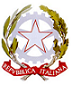 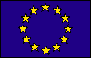 SCHEDA CON INDICATORI GUIDA PER RAPPORTARE LE COMPETENZE AL PEISCHEDA CON INDICATORI GUIDA PER RAPPORTARE LE COMPETENZE AL PEICompetenza chiave Profilo dell'alunno/aCompetenza alfabetica funzionaleL'alunno/a, in relazione al proprio percorso formativo, ha dimostrato di:comprendere semplici messaggi e testiesprimere i propri bisogniraccontare le proprie esperienzeesprimere le proprie ideecomunicare efficacemente usando canali e codici comunicativi aumentativi e/o alternativiprodurre messaggi legati al proprio vissutoCompetenza multilinguisticaL'alunno/a, in relazione al proprio percorso formativo, ha dimostrato di:comprendere semplici espressioni di uso quotidiano conoscere e utilizzare semplici termini della lingua straniera interagire usando semplici formule verbalisaper produrre in forma scritta semplici messaggi e collegare parole a immagini (e viceversa)Competenza matematica e competenza in scienze, tecnologie e ingegneriaL'alunno/a, in relazione al proprio percorso formativo, ha dimostrato di:trovare soluzioni semplici a problemi reali utilizzando le sue conoscenze matematiche e scientifico-tecnologicheusare le conoscenze matematiche e scientifico-tecnologiche in contesti comunicativi concreti per ricercare dati e informazioniaffrontare problemi e situazioni sulla base di elementi certi, utilizzando le conoscenze acquisitesaper svolgere compiti semplici e applicare le conoscenze acquisite in contesti notiCompetenza digitaleL'alunno/a, in relazione al proprio percorso formativo, ha dimostrato di:riconoscere e saper utilizzare semplici e basilari funzionalità del PCusare le tecnologie per ricercare dati e informazioniusare software e/o consultare pagine/siti webCompetenza personale, sociale e capacità di imparare a imparareL'alunno/a, in relazione al proprio percorso formativo, ha dimostrato di:utilizzare in situazioni semplici le conoscenze che possiede per procedere verso nuovi apprendimentiutilizzare in situazioni semplici le conoscenze che possiede e saper ricercare/chiedere l'aiuto necessario per procedere verso nuovi apprendimentiCompetenza in materia di cittadinanzaL'alunno/a, in relazione al proprio percorso formativo, ha dimostrato di:aver acquisito maggior consapevolezza delle proprie potenzialitàimpegnarsi a portare a termine il lavoro iniziato da solo o insieme ad altriconoscere e rispettare le regole condivisesaper rispondere ai propri bisogni avendo cura di séavere cura del benessere degli altri e dell'ambientecollaborare con gli altririconoscere le differenze tra le persone e mostrare interesse alla relazione con loro accogliere e rispettare le differenze tra le personeCompetenza imprenditorialeL'alunno/a, in relazione al proprio percorso formativo, ha dimostrato di:partecipare alle iniziative proposterealizzare semplici progettisaper chiedere aiuto quando si trova in difficoltàassumersi piccole responsabilitàessere disponibile ad aiutare gli altriCompetenza in materia di consapevolezza ed espressione culturaliL'alunno/a, in relazione al proprio percorso formativo, ha dimostrato di:orientarsi nello spazio vissuto e nel tempoosservare intenzionalmente, descrivere ambienti, fenomeni e fatti legati al proprio vissutoesprimersi in ambiti motori, artistici e musicali usando linguaggi alternativi per comunicare e/o entrare in relazionesapersi esprimere negli ambiti motori, artistici e musicali in relazione alle proprie potenzialità e punti di forzaNome e Cognome Disciplina/eFirma 